Tilskuddsportalen – Tinn kommuneKommuneansatteAlle kommuneansatte må registrere seg før bruk, og dette gjør de ved å gå inn på www.tilskuddsportalen.no og søker opp Tinn.Brukernavnet er den vanlige jobb-epostadressen (navn@tinn.kommune.no) og etter registrering mottar den ansatte en epost fra oss med en aktiveringslenke man må klikke på for å aktivere kontoen (sjekk også søppelpost). Hvis det er noen andre ansatte med en annen epostadresse enn navn@tinn.kommune.no som skal ha tilgang til ansattportalen, så kan administrator (frivilligsentralen) invitere inn denne.Lag og foreningerNår det gjelder lag og foreninger, så må de også gå til www.tilskuddsportalen.no og kan der søke opp Tinn og velge «Lag og foreninger». Når et lag/forening registrerer seg på Tilskuddsportalen, så mottar supportavdelingen automatisk den forespørselen om tilgang.Dette blir manuelt sjekket og tilgangen blir gitt vanligvis innen en arbeidsdag.Vi gir tilgang dersom det er et veldedig lag eller forening, at foreningen er registrert med adresse i kommunen, og at det er et styremedlem eller annen relevant person i foreningen som ber om tilgang. Vi gir tilgang til inntil 3 stk per lag/forening.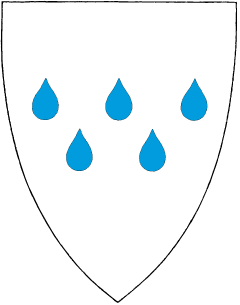 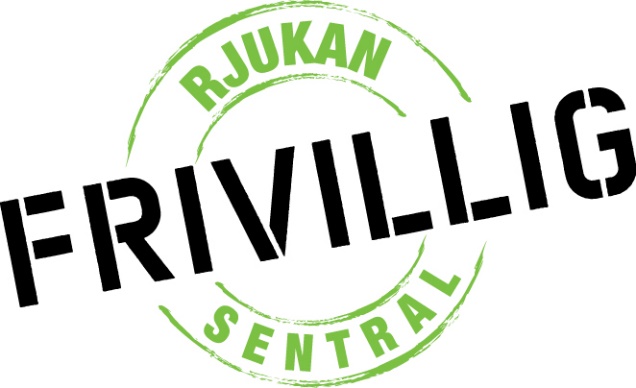 